STANLEY COLLEGE OF ENGINEERING AND TECHNOLOGY FOR WOMEN (AUTONOMOUS)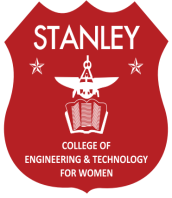 (Affiliated to Osmania University& Approved by AICTE)(All eligible UG Courses are accredited by NBA & Accredited by NAAC with ‘A’ Grade)DEPARTMENT OF ELECTRICAL AND ELECTRONICS ENGINEERINGEVENTS : For every event Registration fees – Rs. 50/- per headPaper and Poster Presentation topics: 1. Digital GRID (Smart grid, Micro grid)2. Electrical Vehicles3. Impact of Electrical Energy in the duration of Covid4. Renewable energy impact in present situations5. IOT based Electrical ApplicationsProject Expo topic:Modern trends in Electrical technology like Electrical vehicle related projects, IOT Application in Electrical Energy, and related to renewable energy sourcesTechnical quiz Topics:     1.Powersystems     2. Electrical Machines     3. Measurements     4.Contro systems     5. Basics in Electricals    Short film contest topics:    Life at Stanley college    Important of Parents role in Children life    Women Empowerment   Kindly cooperate to make the event a grant success.